                    ČESKOMORAVSKÁ STŘELECKÁ JEDNOTA z.s. 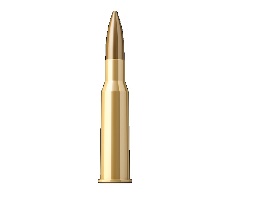 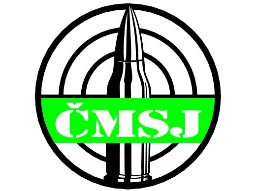                                 Propozice střelecké soutěže                               STOLEŤÁCI                  Memoriál Jardy Heluse                               15.4. 2023 – Halda VinařiceTermín: Sobota 15. 4. 2023
Místo konání: Střelnice Halda-Vinařice, GPS 50.1657764N, 14.0785347EPrezentace: 8:30 – 9:00Zahájení: 9:05Zbraně: Samonabíjecí pistole a revolvery od r. 7.65mm, závod lze absolvovat jen s jednou velkorážní pistolí nebo revolverem.
Účast: Držitelé ZP příslušných skupin 
Doklady: ZP a Průkaz zbraně. Bez těchto dokladů nebude start v soutěži povolen. Soutěžící bez ZP se mohou zúčastnit, jen pokud mají doprovod odpovědné osoby podle § 59  zák. zákona č. 119/2002 Sb., o střelných zbraních a střelivu.Příspěvek: Příspěvek na výdaje spojené s pořádáním soutěže: 400,- Kč za dvojici.  Při prezentaci kontrola ZP a karty zbraně.Druh soutěže: Jedná se o závod dvojic, kde celkové stáří dvojice by mělo být 100 let (není ale podmínkou, viz hodnocení). Muži i ženy (či smíšené dvojice) jsou hodnoceni dohromady. Disciplína: 1) Terč 50/20, vzdálenost 25m, bez nástřelu 18 ran/10 min 3 nejhorší zásahy se škrtají, vstoje obouruč,2) Terč 135P, vzdálenost 25m, bez nástřelu 23ran/15 min 3 nejhorší zásahy se škrtají, vstoje jednoruč,Poloha: Vstoje bez opory, dalekohledy jsou povoleny. Chrániče hluku jsou povinné, ochrana zraku doporučena. Na palebné čáře je zakázáno používat mobilní telefony.Hodnocení: Každý účastník soutěže odstřílí všechny disciplíny. Ke konečnému součtu nastřílených bodů dvojice se připíše tolik bodů, o kolik součet věku dvojice přesahuje 100 let. Při rovnosti bodů dvojic se hodnotí součet posledních položek, pokud bude opět rovnost, tak součet předposledních položek. Hodnotí se dvojice s bonusem. Ceny: Nejméně do 5 místa dvojic. Cena závodníka, který se umístí na hodnoceném místě a nepočká na vyhlášení výsledků, propadá ve prospěch dalšího závodníka v pořadí. Další losované ceny.Protesty: do 30 minut od zveřejnění výsledků, se vkladem 200 Kč k rukám hlavního rozhodčího.Organizační ustanovení:Ředitel soutěže: 		Jan ManlíkTajemník soutěže: 	Petr FialaPrezentace:                          Richard Gabesam Hlavní rozhodčí: 		Karel HartlRozhodčí:                              Stanislav VoříšekVšichni účastníci soutěže – závodníci, rozhodčí, funkcionáři i hosté se soutěže účastní na vlastní nebezpečí, náklady a odpovědnost a jsou povinni dodržovat bezpečnostní opatření, což soutěžící stvrzují svým podpisem na prezenční listině. Rozhodčí a funkcionáři soutěže se mohou soutěže zúčastnit i jako závodníci.Občerstvení:  Při soutěži je zajištěno v areálu střelnicePojištění: Soutěž není pojištěna. Účastníci soutěže se mohou pojistit individuálně.Zdravotní zajištění: nemocnice Kladno+ lékárnička na střelniciZÁVĚREČNÁ USTANOVENÍ:Organizátor soutěže si vyhrazuje právo na změny těchto propozic, změnu programu atd., např. dle počtu přihlášených, počasí apod., nejpozději však do vyhlášení začátku soutěže, v den jejího konání oznámením při nástupu a poučení.Bezpečnost: Každý účastník soutěže stvrdí svým podpisem seznámení s provozním řádem střelnice, bezpečnostními předpis a propozicemi soutěže.Desatero bezpečnosti závodníka: Všichni účastníci střelecké soutěže musí být před jejím zahájením poučeni o dodržování bezpečnostních opatření při střelbě a manipulaci se zbraní.Účastníci soutěže jsou povinni zdržovat se během střelby v prostoru určeném řídícím střelby a dodržovat jeho pokyny.Se zbraněmi je povoleno manipulovat pouze na povel řídícího střelby. Ústí zbraně musí vždy mířit směrem k terčům.Střílející zahajuje střelbu pouze na povel řídícího střelby.Střílející musí zastavit střelbu okamžitě při povelu „STOP – PALBU ZASTAVIT!“ nebo samostatně v případě, že se v ohroženém prostoru objeví osoby.Přenášet zbraně v prostoru střelnice je povoleno jen ve stavu vylučujícím náhodný výstřel. Zbraň musí být vybita a mít vyjmutý zásobník. Manipulace se zbraní je povolena pouze na palebné čáře.Výměna střílejících a pohyb osob k terčům se provádí jen na pokyn řídícího střelby po povelu „STOP – PALBU ZASTAVIT- VYBÍT – K PROHLÍDCE ZBRAŇ“, kontrole zbraní a jejich odložení ve stavu vylučujícím výstřel.Střílející musí při střelbě používat chrániče sluchu a ochranu očí.      9.    Poruchy zbraně je povinen střílející hlásit řídícímu střelby. Ústí zbraně však musí vždy směřovat do                směru střelby.Soutěžícím je od zahájení soutěže do ukončení jejich střelby přísně zakázáno požívat alkoholické nápoje ani jiné omamné látky. Při porušení bezpečnostních opatření bude závodník ze soutěže vyloučen!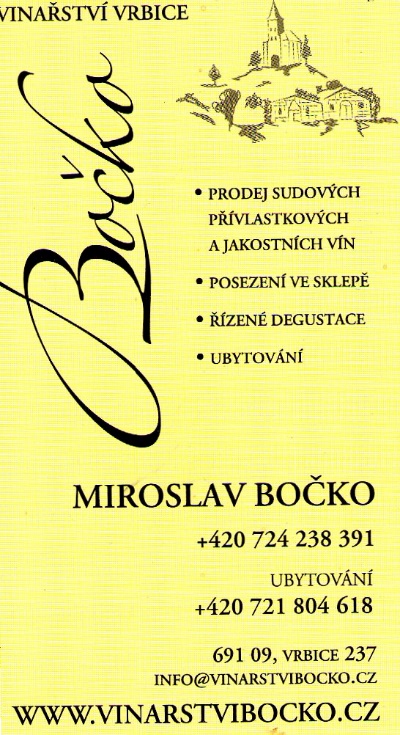 SPONZOR
